Publicado en  el 15/05/2014 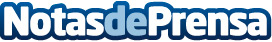 Bankia patrocina la II Feria Gran Canaria Accesible, en apoyo de personas con discapacidad y dependientes  Con este patrocinio, Bankia demuestra una vez más su apoyo a las personas con discapacidad y dependenciaDatos de contacto:BankiaNota de prensa publicada en: https://www.notasdeprensa.es/bankia-patrocina-la-ii-feria-gran-canaria_1 Categorias: Canarias http://www.notasdeprensa.es